هو اللّه - ايّها المتمسّک بالعروة الوثقی، امة البهاء…عبدالبهآءاصلی فارسی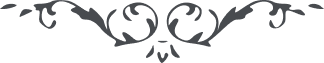 هو اللّه ايّها المتمسّک بالعروة الوثقی، امة البهاء حرم مستشهد فی سبيل اللّه عازم و راجع بمازندرانند در حقّش رعايت و احترام جميع بايد مجری دارند زيرا بسيار صدمات در سبيل الهی ديده است و البهاء عليک   ع ع 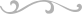 